Centralia College Student Activities Team (SAT) Application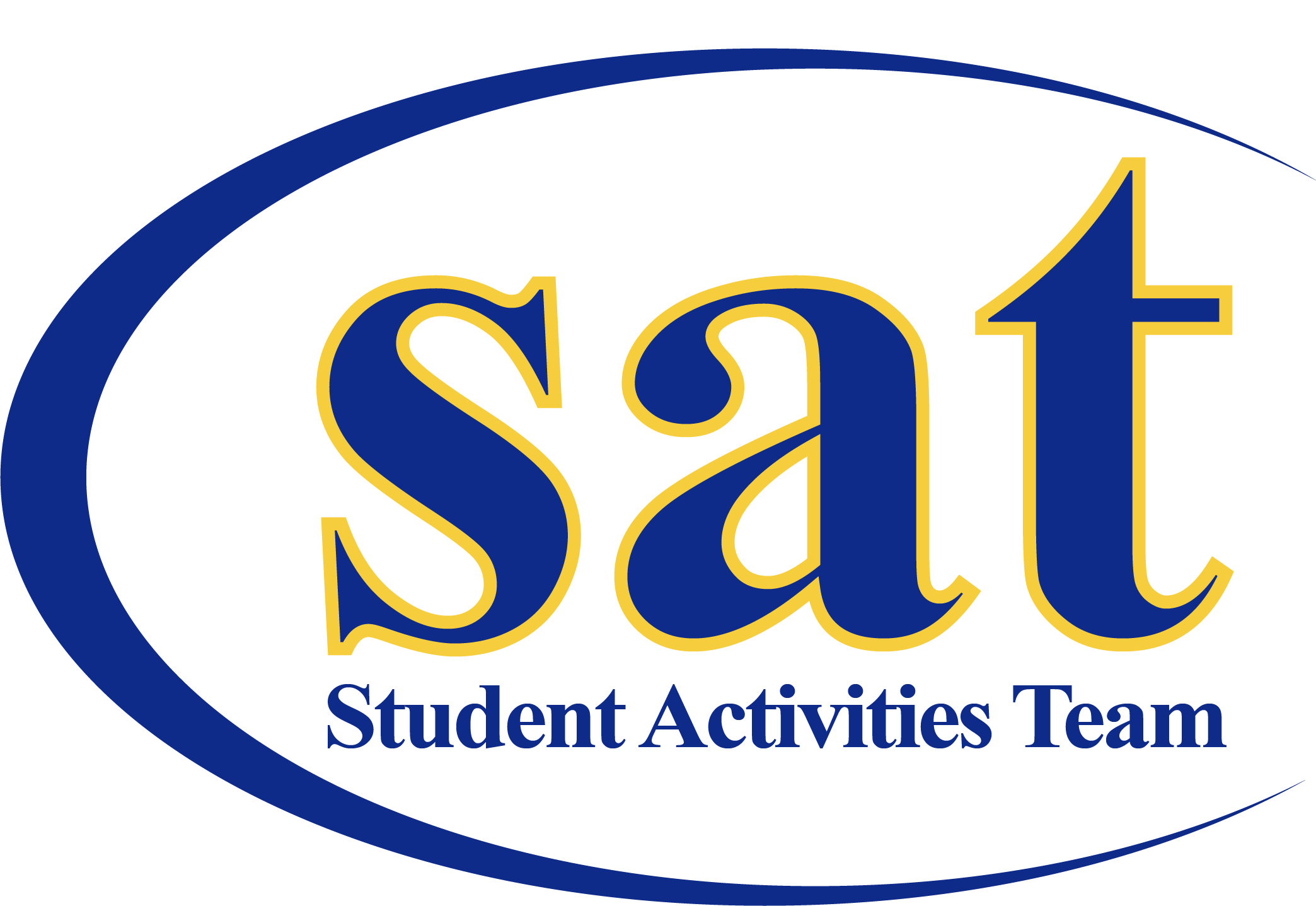 Application deadline: April 24, 2020 or until positions filled –Submit applications via email to Jessica Ramirez at jessica.ramirez@centralia.eduPeriod of employment: August 17, 2020 – June 18, 2021
Student Activities TeamApplication ChecklistStudent Activities Team (SAT) Application Checklist Complete SAT application Resume Essay question answered Application DeadlineFirst review of applications begins Monday April 27, 2020. All positions are open until filled. Email application to Jessica Ramirez at Jessica.ramirez@centralia.edu Interview: Individual Interviews, which will begin the week of April 27th and continue until completed. Students will receive a 30-minute time slot. Please be on time for your interview and dress appropriately. Questions: Contact Jessica Ramirez at jessica.ramirez@centralia.edu or 
call/text at 360-562-0847Student Activities TeamPosition Description What is SAT? Student Activities Team is committed to establish student driven programs and events that meet our students’ diverse needs. Our goal is to have at least one cultural, educational, health and wellness, entertainment, and family event per quarter.SAT provides students with the opportunity to become involved in planning, promoting, implementing and assessing events. We present opportunities for students to learn, grow and develop into quality leaders. QualificationsBe enrolled at Centralia College with a minimum of 6 college level credits. Be in good disciplinary standing with the college. Have and maintain a cumulative & quarterly grade point average of 2.5 or higher. Experience (volunteer or paid): working in a team environment, organizing events and collaborating with groups. Must completely fill out all parts of the SAT application.Positions Available/ Descriptions SAT students can work up to 15 hours per week The responsibilities of the Student Activities Team (SAT): Initiate and coordinate student activities; Select, schedule and implement SAT – sponsored events; Provide opportunities for individual leadership development and for group participation; Plan, organize, budget and facilitate 3 events each quarter Track event attendance and administer event evaluations; Assist with quarterly ASCC & SAT Welcome Week event and activities Work as a team to schedule vendors and performs for Spring Fest; Attend designated weekly team meetings and 1:1 meetings with Assistant Director of Student Life  Maintain academic eligibility; Affirm and support the Centralia College Mission and Vision statement. Attend all SLIC sponsored leadership trainings, retreats and conferences. Members of the SAT will be required to participate as college representatives at selected activities and events arranged by Director of Student Life and/or Assistant Director of Student Life  Other duties as requested by Director of Student Life and the Assistant Director of Student Life  Compensation: You will be paid hourly at the minimum wage rate Office hours will be held Monday – Friday 8:00 am – 5: 00 pm and flex with evening events Commitment Dates: all dates are subject to change May 20, 2020 						Recognition Night 
June 19, 2020 						Graduation Reception
August 17 – Sept. 10, 2020 				Training 
Sept. 2-4, 2020					Student Leadership Conference in Pasco, WA (overnight) 
Sept. 17, 2020 					Trailblazer Kickoff 
Sept. 21, 2020						First day of Fall Qt. 
Nov. 19 – 22, 2020 					NACA West, Spokane, WA (overnight) Student Activities TeamApplication Name:   Email: Address: Phone number:  SID#: 
Credit Hours for Fall Quarter 2020:  Major Area of Study: Expected Date of Graduation:  Cumulative GPA:  Prior work or volunteer experience: Please begin with your most recent experience. Employer or Organization: Date of employment:  To  Your title: Description of your duties: Reason for leaving: Employer or Organization: Date of employment: to Your title: Description of your duties: Reason for leaving: Employer or Organization: Date of employment:  To  Your title: Description of your duties: Reason for leaving: Professional references: Please list individual who have firsthand knowledge of your skills and abilities, who aren’t related to you Please list any campus or community activities you are involved with. Example: clubs, organizations, community service, etc. Please list the most recent items first.Do you have any other commitments during the 2020-2021 academic year? Examples: off-campus work, student athlete, student clubs, etc. If so, please list: Please answer the following questions: minimum of 250 words, maximum of 500 words for each question. 1. Why do you want to become a member of the SAT? 2. What skills and experience do you hope to gain as a member of SAT?3. What skills or strengths do you feel you will be able to contribute to SAT?I certify that all the information provided on this application is accurate is true, and acknowledge that any misrepresentation and/or withholding of information may result in rejection of this application or may be considered just cause for discharge if discovered after employment begins. I also understand that incomplete applications may not be considered. ___________________________________________	____________________________________
Applicant’s Signature 						Date Position: Student Activities Team Coordinator Division: Student Life | Reports to: Assistant Director of Student Life  Name, Title, & Employer/Company Name, Title, & Employer/Company Telephone: Email: Name, Position & Employer/Company  Name, Position & Employer/Company  Telephone: Email: Organization/Activity PositionDates 